Year 4 reading
Friday 27th March 2020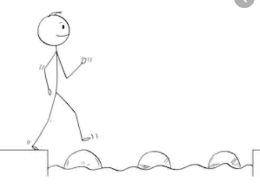 Steppingstone activity
LO: To retrieve key informationTask: Share this news article with an adult or older sibling and answer the questions.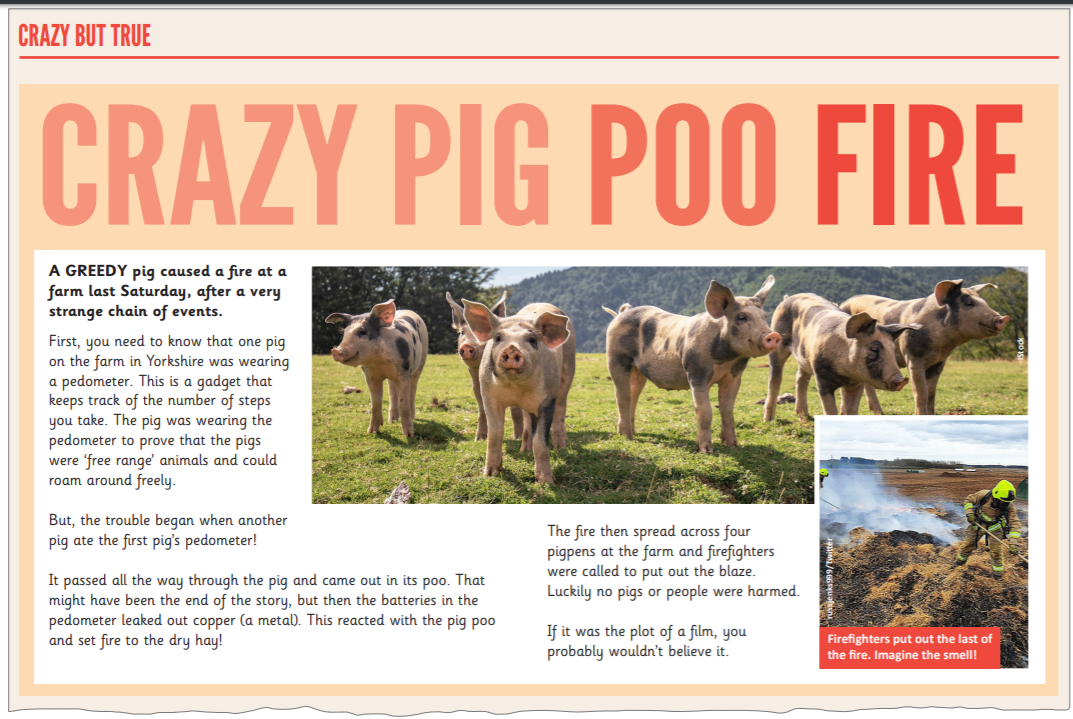 Year 4 reading
Friday 27th March 2020
LO: To use all of my comprehension skillsTask: Read this news article and answer the questions attached.Questions: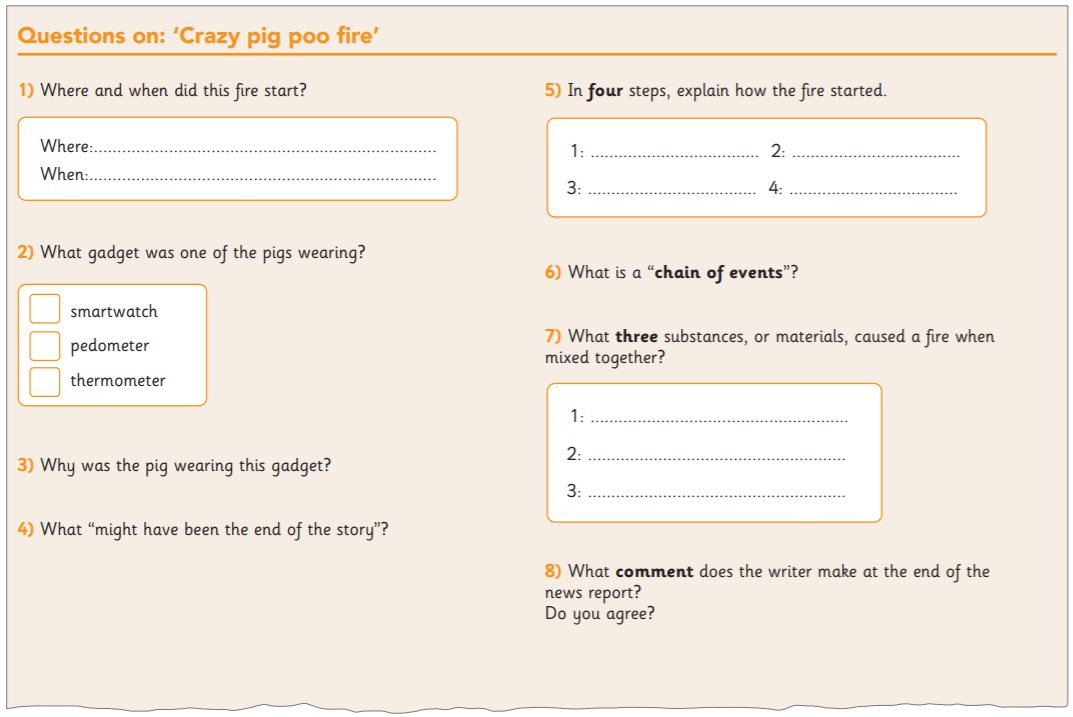 